  Colegio  Américo Vespucio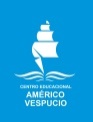    Tercero  Básico Artes Visuales   Artes VisualesTercero BásicoGuía #6Actividad:En tu cuaderno de arte te invito a realizar un paisaje utilizando la técnica de las ondas donde apliques distintos tipos de lápices (palo, plumón, cera, tiza, etc).Tu trabajo debería quedar más o menos así: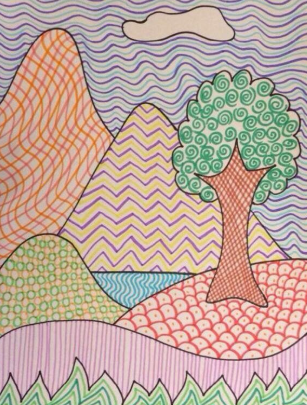 Recuerda utilizar colores cálidos y fríos.!Quedará estupendo !NombreCursoFecha3°_____/____/ 2020